                                                             					Приложение № 3Предложение за разпределение на целева капиталова субсидия от РБОбщинска пътна мрежа:		Рехабилитация на път IV – 23506 – от село Чернолик до село Правда	            –   40 000 лв.Рехабилитация на път IV – 23504 – от село Паисиево до село Боил	            –   20 000 лв.Рехабилитация на път IV – 23502 – от път III – 235 до село Долец		            –   20 000 лв.    80 000 лв.Рехабилитация на улична мрежа в град Дулово : Рехабилитация на улица „ Шипка ”, град Дулово					 – 85 000 лв.Рехабилитация на улица „ Иван Вазов ”, град Дулово			  	 – 40 000 лв.Рехабилитация на част от улица „ Й.Йовков ”, град Дулово			  	 – 26 000 лв.Рехабилитация на улица „ Васил Априлов ”, град Дулово				 – 72 000 лв.Рехабилитация на улица „ Ропотамо ”, град Дулово					 – 40 740 лв.	  263 740 лв.Рехабилитация на улична мрежа в община Дулово : Рехабилитация на улицата до турски гробищен парк, село Грънчарово	            –   25 000 лв.Рехабилитация на улица „ Янтра ”, село Окорш				            –   19 430 лв.Рехабилитация на улица „ Осма ”, село Колобър				            –   70 000 лв.	  114 430 лв.Рехабилитация на общински сгради: Рехабилитация на ограда на сградата ДГ „ Щастливо детство ” град Дулово	 – 12 000 лв.Доставка и монтаж на товарен асансьор за ДГ „ Щастливо детство ” град Дулово 						 – 11 000 лв.Рехабилитация на ограда на детска ясла към ДГ „ Мир ” град Дулово 		 – 11 400 лв.Рехабилитация на козирка на главния вход на детска ясла към ДГ „ Мир ” град Дулово и рехабилитация на стълбище наДГ „ Мир ” град Дулово 						   		 –   1 200 лв.Рехабилитация на навес за дърва и въглища и навес над стълби за маза към ДГ „ Мир ” град Дулово, филиал с.Поройно 						 –   4 700 лв.Рехабилитация на покрива на сграда на ЦДГ село Овен				 – 35 000 лв.Рехабилитация на сградата на читалище село Окорш				 – 60 000 лв.Рехабилитация на сградата на кметство село Върбино				 – 33 000 лв.Рехабилитация на сградата на кметство село Паисиево				 –   4 930 лв.Рехабилитация на козирки на сградата на ЦДГ село Чернолик			 –   7 800 лв.Рехабилитация на парна инсталация на сградата на ЦДГ село Чернолик		 – 26 000 лв.Рехабилитация на сграда в гробищен парк  в град Дулово на улица „ Ал. Стамболийски ” 							 – 11 300 лв.Рехабилитация на сграда на кметство село Черник - пристройка			 –   6 300 лв.       224 630 лв.Изготвяне на работни проекти за изкуствени неравности на уличната мрежа на територията на община Дулово, в това число :								 – 18 000 лв.  село Черковна – 2 броя									 –  1 200 лв.село Черник – 3 броя									 –  1 800 лв.село Чернолик – 3 броя									 –  1 800 лв.село Златоклас – 2 броя									 –  1 200 лв.село Поройно – 1 брой									 –     600 лв.село Овен – 2 броя									 –  1 200 лв.село Вокил – 2 броя									 –  1 200 лв.село Окорш – 3 броя									 –  1 800 лв.село Паисиево – 2 броя									 –  1 200 лв.село Яребица – 2 броя									 –  1 200 лв.село Правда – 2 броя									 –  1 200 лв.село Грънчарово – 2 броя								 –  1 200 лв.село Секулово – 2 броя									 –  1 200 лв.село Межден – 2 броя									 –  1 200 лв.Изработване на кадастрална и специализирана карти и регистри на землището на село Орешене 											 – 22 500 лв.  Всичко целева субсидия от РБ : 723 300 лв.Преходен остатък :Рехабилитация на улица „ Янтра ”, село Окорш				            –   30 570 лв.Рехабилитация на улица „ Хан Крум ”, село Правда				            – 135 000 лв.Изготвяне на общ устройствен план на община Дулово			            –   59 910 лв.Изграждане на детска градина в град Дулово			                   –   2 200 000 лв.    Всичко преходен остатък : 2 425 480 лв.От продажба на ДМА :Доизграждане на фонтан пред паметника на "Загиналите през войните" в гр.Дулово		     							              –   7 300 лв.Рехабилитация на сградата на читалище село Черник       				–  22 700 лв.Рехабилитация на улица „ Ропотамо ”, град Дулово					 – 20 000 лв.Всичко от продажба на ДМА :                                                                                                50 000 лв.От други собствени приходи :Закупуване на високопроходим автомобил						 – 80 000 лв.          Общо капиталови разходи :  3 278 780 лв.  Юксел Исмаил   зам.-кмет „ УТ, земеделие, екология и инвестиции ”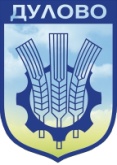 ОБЩИНА  ДУЛОВО,   ОБЛАСТ  СИЛИСТРА7650 гр. Дулово, ул. „Васил Левски” 18, тел. 0864/23000, факс 23020e-mail: dulovokmet@abv.bg, http//dulovo.bg